附件22021年西区街道招聘第二批公办中小学教师报名二维码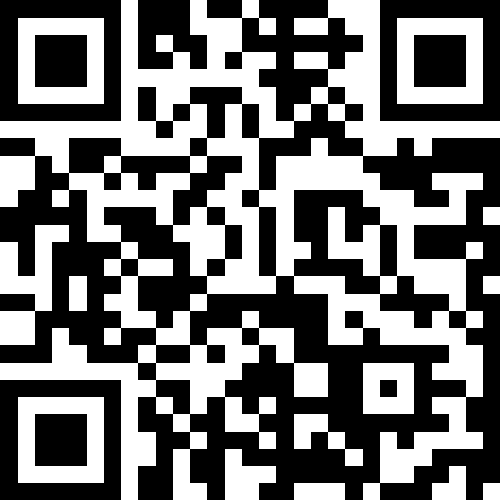 